ÖSK SKIDSEKTION – ÅRSMÖTE 2020Datum:	2020-02-27Närvarande: Claes-Göran Runermark	Per Ingemarsson  Tage Lundgren		Klas Andersson
	  Bertil Jonsson	 	Henrik Gille
	  Kalle Östlund		Mats Carlén
	  Henrik Runermark		Thomas BergVal av sekreterare och ordförande för mötet.Till sekreterare valdes Henrik R och till ordförande Claes-Göran.Fastställande av dagordning.Framlagd dagordning, enligt bilaga 1, godkändes med tillägg av en övrig punkt rörande byte till LED-belysning i spåret.Mötets behöriga utlysande.Årsmötet har på sedvanligt vis offentliggjorts genom anslag vid elljusspåret. Kungörelse uppsatt 31 januari enligt bilaga 2. Årsmötet ansåg att årsmötet var behörigt utlyst.Protokolljusterare utöver ordförande.Till justerare av årsmötesprotokollet, utöver ordförande, valdes Henrik G.Budget och utfall för verksamhetsåret 2019.Kassören föredrog ÖSK skidor, budget 2019 med utfall, enligt bilaga 3.Årets resultat blev minus 3669 kr.Verksamhetsberättelse för 2019.Ordförande presenterade förslag till verksamhetsberättelse, enligt bilaga 4.Verksamhetsberättelsen godkändes.Verksamhetsplan för 2020.Verksamhetsplan för år 2020, enligt bilaga 5, föredrogs av Mats. Årsmötet godkände verksamhetsplanen.Budget för 2020.Kassören gick igenom förslag till budget för verksamhetsår 2020, enligt bilaga 6. Årsmötet godkände budgetförslaget. Valärenden.Valberedningen framlade förslag till styrelse för ÖSK skidsektion för år 2020/2021, enligt bilaga 7. Årsmötet godkände valberedningens förslag.Valberedning för nästkommande verksamhetsår utses på kommande styrelsemöte.Övriga ärenden.Byte till LED-belysning i spåret. Claes-Göran informerade om att han i slutet av januari lämnade in ett förslag rörande byte till LED-belysning. I förslaget ingick en ekonomisk kalkyl för utbytet vilken visar på en återbetalningstid på cirka fyra år till följd av lägre energiförbrukning likväl som lägre underhållskostnader. Kalkylen förutsätter dock att ÖSK-skidstyrelse hjälper till med lambytet samt tillhandahåller skylift. Kommunen har inte kommit med något svar på förslaget ännu.Nästa möteStyrelsens nästa möte bestämdes till tisdagen den 12:e majl kl 18.30 i klubbstugan vid elljusspåret. Per är fikaansvarig till mötet.Vid protokollet-------------------------------Henrik RunermarkJusterare			Ordförande-------------------------------		-------------------------------Henrik Gille			Claes-Göran RunermarkBilaga 1: Kallelse inkl. dagordningBilaga 2: KungörelseBilaga 3: ÖSK skidor budget och utfall 2019Bilaga 4: VerksamhetsberättelseBilaga 5: VerksamhetsplanBilaga 6: Budget 2020Bilaga 7: StyrelseförslagDelgivning: Skidstyrelsen, ÖSK kansliKallelseÖSK SKIDOR - ÅRSMÖTE 2020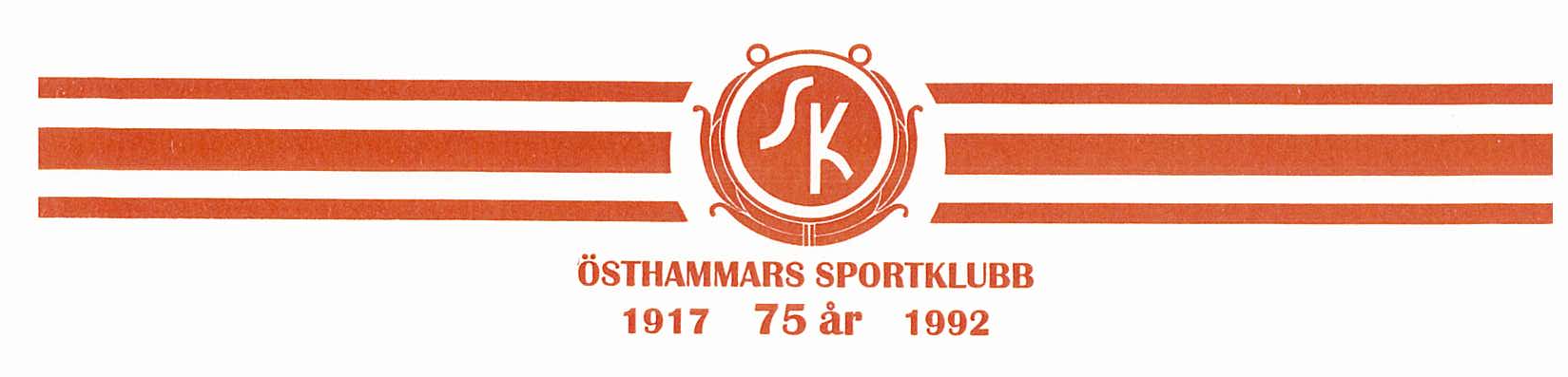 Tid:   Torsdagen den 27 februari kl. 18.00Plats: Restaurang SjökrogenDAGORDNING1. Val av sekreterare och ordförande för mötet2. Fastställande av dagordning3. Protokolljusterare utöver ordförande4. Mötets behöriga utlysande5. Budget och utfall för verksamhetsåret 2019                   Tage6. Verksamhetsberättelse för 2019                                       CG7. Verksamhetsplan för 2020                                                Mats8. Budget för 2020                                                                  Tage9. Valärenden                                                                       Henrikx210. Övriga ärenden11. Nästa möteOBS! Ansvarig för respektive punkt enligt ovan förväntas ha färdiga underlag innan mötet som lämpligen mailas till sekreteraren så att mötet kan bli så effektivt som möjligt.Efter mötet bjuder sektionen styrelsen på mat i restaurang Sjökrogen.                               Välkomna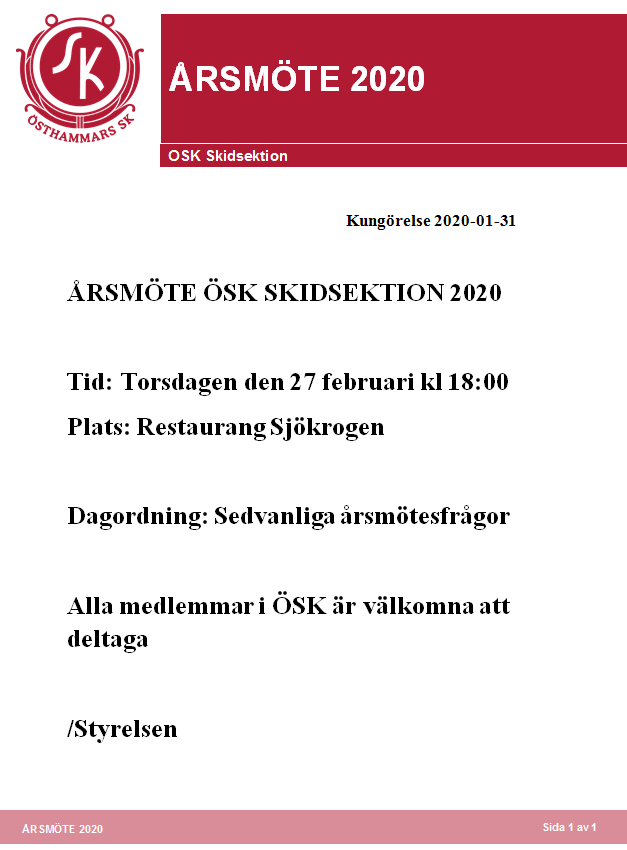 ÖSK Skidor, budget 2019 med utfallUtgifter:						Utfall:Reparation och underhåll  av fastighet	    300:-		3 614:-Reparation och underhåll, materiel(skoter)	 2 450:-		1 254:-Försäkring Skoter	    850:-		   796:-Spårskötsel 	 3 500:-		4 324:-Förbundsavgifter	 3 000:-		3 000:-Motionsaktiviteter	 1 500:-		     50:-Barn och ungdom	 1 000:-		       0:-Försäkring ÖSK	    500:-		4 162:-Möteskostnader	 2 000:-		1 556:-Representation och uppvaktning                           300:-		   279:-	 15 400:-		19 035:-Inkomster :Skötselbidrag från Kommun	 12 500:-			12 500:-Svenska Spel  Gräsroten	      800:-		    716:-Föreningsbidrag FKA	   2 100:-		  2 100:-	 15 400:-	    	15 316:-Sponsorintäkter. (Spårskötsel)				      50:-Årets resultat				 3 669:-			    	19 035:-2020-02-24Tage LundgrenKassör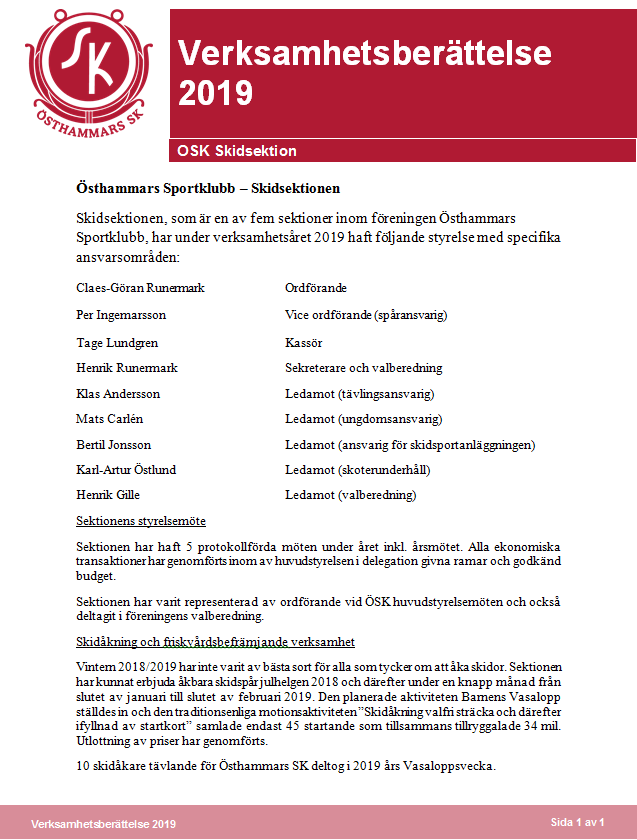 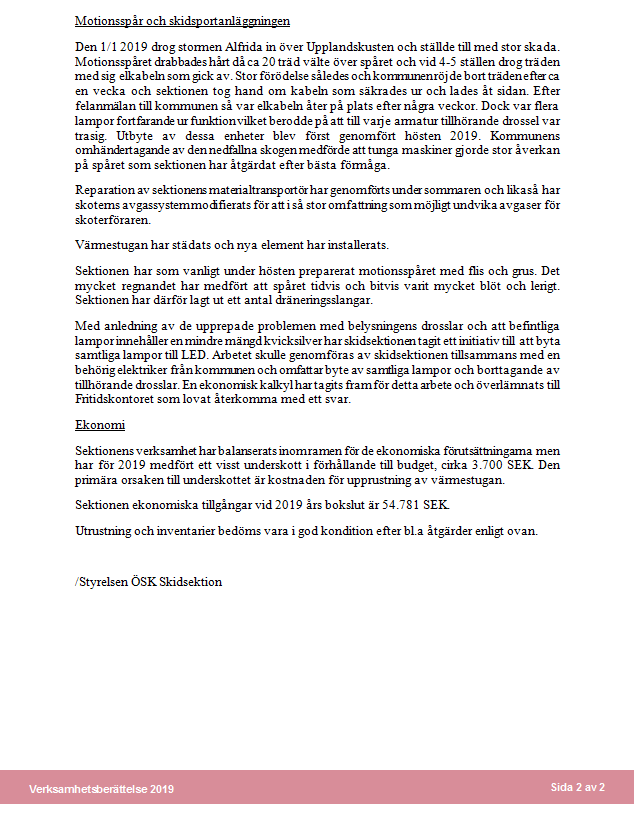 VERKSAMHETSPLAN ÖSK SKIDOR2020/2021ÖSK Skidsektions årsmöte föreslås anta följande verksamhetsplan för verksamhetsåret 2020/2021:Fortlöpande underhåll av motionsspåret inklusive belysning.Spårskötsel vinter. Hålla god kvalitet på skidspår då förhållandena så tillåter.Underhåll av sektionens inventarier och övriga tillgångar.Arrangera motionsaktivitet med utlottning av priser.Arrangera motionslopp för välgörande ändamål.Arrangera ”Barnens Vasalopp”.Stötta ÖSK vid eventuell satsning på idrottsskola. ÖSK Skidor, budget 2020Utgifter:Reparation och underhåll  av fastighet	    300:-	Reparation och underhåll, materiel, maskiner	 2 100:-Försäkring Skoter	    850:-Spårskötsel 	 3 500:-Förbundsavgifter	 3 000:-Motionsaktiviteter	 1 500:-Barn och ungdom	 1 000:-Försäkring ÖSK	    850:-Möteskostnader	 2 000:-Representation och uppvaktning                           300:-	 15 400:-Inkomster :Skötselbidrag från Kommun	 12 500:-Svenska Spel  Gräsroten	      800:-Föreningsbidrag FKA	   2 100:-	 15 400:-2020-02-24Tage LundgrenKassörValberedningens förslag till styrelse för ÖSK Skidsektion år 2020/2021.Ordförande		Klas-Göran Runermark		Omval 1 årVice ordförande	Per Ingemarsson		Sittande ytterligare 1 år
		SpåransvarigKassör		Tage Lundgren		Sittande ytterligare 1 årSekreterare		Henrik Runermark		Sittande ytterligare 1 årLedamot		Klas Andersson		Omval 2 år
		AktivitetsansvarigLedamot		Bertil Jonsson		Omval 2 år
		Ansvarig för skidsportanläggningenLedamot		Karl Östlund			Omval 2 år
		SkoteransvarigLedamot		Mats Carlén			Omval 2 år
		AktivitetsansvarigLedamot		Henrik Gille			Sittande ytterligare 1 årLedamot		Thomas Berg			Nyval 2 årValberedning år 2019 har Henrik Gille och Henrik Runermark varit.-------------------------------			---------------------------------Henrik Gille				Henrik Runermark